Испания     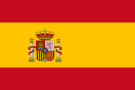 Испа́ния, официально Короле́вство Испа́ния — суверенное государство на юго-западе Европы и частично в Африке, член Европейского союза и НАТО. Столица — Мадрид. Испания занимает бо́льшую часть (80 %) Пиренейского полуострова, а также Канарские и Балеарские острова, имеет общую площадь 504 782 км², являясь четвёртой по величине страной в Европе (после России, Украины и Франции).Средняя высота поверхности Испании — 650 метров над уровнем моря; она является одной из самых гористых стран Европы.Территория разделена на 17 автономных сообществ и 2 автономных города. География ИспанииРельеф Испании очень разнообразен. Центр страны находится на расстоянии 300 километров от моря. В рельефе доминирующую роль играют системы горных хребтов и высокогорных плоскогорий. Плоскогорья и горы составляют около 90 % её территории. На севере Месету окаймляют мощные Кантабрийские горы, изолируя внутренние районы от влияния моря. КлиматИспания является одним из самых тёплых государств в Южной Европе. Среднее количество солнечных дней составляет 260—285. Средняя годовая температура на побережье Средиземного моря составляет +20 °C. Зимой температура опускается ниже нуля обычно только в центральных и северных районах страны. Летом температура поднимается до +40 °C и выше. На северном побережье температура не такая высокая — около +25 °C.НаселениеГородское население — 76 %. Плотность населения — 79,7 чел./км².Официальный язык — испанский; в автономных областях официальными наряду с кастильским (испанским) являются и другие языки.Города ИспанииАдминистративное деление ИспанииАдминистративное деление Испании регламентируется конституцией и действующим законодательством. 50 провинций, входящие в 17 автономных областей. Также в составе Испании находятся 2 так называемых автономных города в Африке — Сеута и Мелилья — и суверенные территории Испании. Государственный строй ИспанииИспания — конституционная монархия. Основным законом государства является конституция, принятая в 1978 году. Главой государства является король, в настоящее время — Филипп VI.Исполнительную власть возглавляет премьер-министр — лидер партии, набравшей большинство голосов на выборах в парламент.Экономика ИспанииВ 2007 году Испания занимала, по данным МВФ, по уровню экономического развития 8-е место в мире; в 2014 году — 14-е место. Традиционно Испания — сельскохозяйственная страна, кроме того является одним из самых больших производителей Западной Европы. Мировой экономический кризис затронул в серьёзной степени Испанию. Многолетнее превышение расходов государства над доходами привело в итоге, к дефициту госбюджета свыше 11 % ВВП; внешнеторговый дефицит страны составлял 5 % общего объёма экономики. Безработица стала превышать 25 %.
К концу 2014 года экономика страны начала подниматься, и даже быстрее всех в Европе.Как в соседней Италии, в Испании довольно остро стоит проблема сглаживания экономического неравенства между северными (более индустриально развитыми) и отсталыми южными регионами, имеющими высокую безработицу.Испания — один из крупнейших центров международного туризма в этой сфере занято 1,3 млн человек. Основные туристические центры — Мадрид и Барселона, а также курорты — Коста-Брава, Коста-Дорада, Коста-Бланка, Коста-дель-Соль; 95 % туристов — из стран ЕС.Сельское хозяйствоВедущая отрасль сельского хозяйства — растениеводство (дает свыше 50 % стоимости продукции). Выращивают пшеницу, ячмень, кукурузу, рис, картофель и сахарную свеклу, бобовые. Также овощи (занимают 60 % посевных площадей): помидоры, лук, перец, баклажаны.
Оливки (ведущее место по выращиванию оливок в мире), цитрусовые и табак. Успешно развивается животноводство: коз и овец разводят в засушливых районах, а на севере — крупный рогатый скот.Самобытная отрасль — заготовка и экспорт пробковой коры.ПромышленностьСтарейшая отрасль промышленности — горнодобывающая.Среди отраслей машиностроения выделяются судостроение. Присутствует автомобилестроение (SEAT). Развита металлообработка и производство промышленного оборудования.Из отраслей лёгкой промышленности наибольшее значение имеют текстильная и кожевенно-обувная промышленность (на долю Испании приходится 4 % мирового экспорта обуви).В пищевой промышленности выделяются виноделие, производство растительного масла.Топливно-энергетический комплексИспания не обеспечивает себя энергией самостоятельно и находится в зависимости от иностранных экспортёров — страна импортирует 80 % потреблённых энергоносителей (практически весь газ и нефть). Банковский секторБанковская система Испании является одной из самых стабильных в Европе. Среди её отличительных особенностей можно выделить следующие: высокая степень концентрации банковского капитала наряду с небольшим количеством кредитных учреждений, значительный уровень валютных запасов, разветвлённая сеть филиалов частных банков и государственных сберегательных касс. Доминирующую роль играют национальные банки со 100-процентным испанским капиталом. Транспорт в ИспанииПротяжённость автомобильных дорог составляет 328 тысяч км. Автомобильный парк — более 19 млн машин. По автодорогам осуществляется 90 % пассажирских и 79 % грузоперевозок. За последние три десятилетия в Испании создана современная транспортная инфраструктура, а компании, которые её строили и обслуживают, превратились в крупнейших операторов данной сферы мирового хозяйства. Шесть из десяти предприятий с наибольшим числом концессий транспортной инфраструктуры в мире — испанские. Испанские технологии применяются в железнодорожных проектах Великобритании, метрополитенах Вашингтона и Мексики, управлении аэропортами Сиднея и Стокгольма. Испания является европейским лидером систем контроля авиаперевозок.На территории Испании имеются 4 различных габарита железнодорожной колеи.По железным дорогам перевозится около 6,5 % всех грузов наземного транспорта и 6 % пассажиров. Образование в ИспанииКрупнейшие университеты страны: Мадридский автономный университет, Комплутенсе (в Мадриде), Барселонский центральный и автономный, Сантьяго-де-Компостела, Политехнический университет в Валенсии.